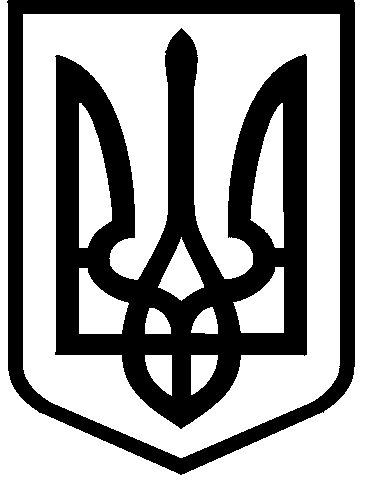 КИЇВСЬКА МІСЬКА РАДАIХ СКЛИКАННЯПОСТIЙНА КОМIСIЯ З ПИТАНЬ БЮДЖЕТУТА СОЦIАЛЬНО-ЕКОНОМIЧНОГО РОЗВИТКУ01044, м. Київ, вул. Хрещатик, 36, каб. 1001              тел.:(044)202-70-98, 202-70-43, 202-72-99Протокол № 1/38позачергового засідання постійної комісії Київської міської ради з питань бюджету та соціально-економічного розвиткувід 20.01.2022Місце проведення: Київська міська рада, м. Київ, вул. Хрещатик, 36,4 поверх, сесійна зала Київської міської ради10.30Склад комісії – 26 депутатів Київської міської ради.Присутні – 14 депутатів Київської міської ради:Відсутні – 12 депутатів Київської міської ради: Банас Д.М., Говорова О.І. Костюшко О.П., Михайлова А.А., Опадчий І.М., Пашинна Л.В., Слончак В.В., Странніков А.М., Царенко М.О., Чорній Б.П., Яловий В.Б., Ярошенко Р.В.Присутні (запрошені) на засіданні постійної комісії:                                                      Порядок денний:Про розгляд проєкту рішення Київської міської ради «Про затвердження міської цільової програми з організації військової служби, виконання військового обов’язку, мобілізаційної підготовки і територіальної оборони у місті Києві «Захисник Києва» на 2022‒2024 роки» (доручення заступника міського голови – секретаря Київської міської ради від № 17.12.2021 № 08/231-4495/ПР).ВИСТУПИВ: Вітренко А.О. з інформацією, що до постійної комісії надійшов лист депутатів Київської міської ради від 20.01.2022 № 08/239/08-1 щодо необхідності проведення позачергового засідання постійної комісії Київської міської ради з питань бюджету та соціально-економічного розвитку з метою розгляду проєкту рішення Київської міської ради «Про затвердження міської цільової програми з організації військової служби, виконання військового обов’язку, мобілізаційної підготовки і територіальної оборони у місті Києві «Захисник Києва» на 2022‒2024 роки» (доручення заступника міського голови – секретаря Київської міської ради від № 17.12.2021 № 08/231-4495/ПР). СЛУХАЛИ: Вітренка А.О. з інформацією щодо проєкту порядку денного позачергового засідання постійної комісії Київської міської ради з питань бюджету та соціально-економічного розвитку від 20.01.2022 № 1/38.ВИРІШИЛИ: Взяти за основу проєкт порядку денного позачергового засідання постійної комісії Київської міської ради з питань бюджету та соціально-економічного розвитку від 20.01.2022 № 1/38.ГОЛОСУВАЛИ:  «за» – 14,  «проти» – 0, «утримались» – 0, «не голосували» – 0. Рішення прийнято. ВИСТУПИВ: Вітренко А.О. щодо прийняття в цілому порядку денного позачергового засідання постійної комісії Київської міської ради з питань бюджету та соціально-економічного розвитку.ВИРІШИЛИ: Прийняти в цілому порядок денний позачергового засідання постійної комісії Київської міської ради з питань бюджету та соціально-економічного розвитку від 20.01.2022 № 1/38.ГОЛОСУВАЛИ:  «за» – 14,  «проти» – 0, «утримались» – 0, «не голосували» – 0.Рішення прийнято.                   Розгляд (обговорення) питань порядку денного:1.	Про розгляд проєкту рішення Київської міської ради «Про затвердження міської цільової програми з організації військової служби, виконання військового обов’язку, мобілізаційної підготовки і територіальної оборони у місті Києві «Захисник Києва» на 2022‒2024 роки» (доручення заступника міського голови – секретаря Київської міської ради від №  17.12.2021 № 08/231-4495/ПР).СЛУХАЛИ: Інформацію Крищенка А.Є. – заступника голови Київської міської державної адміністрації з питань здійснення самоврядних повноважень щодо проєкту рішення Київської міської ради «Про затвердження міської цільової програми з організації військової служби, виконання військового обов’язку, мобілізаційної підготовки і територіальної оборони у місті Києві «Захисник Києва» на 2022‒2024 роки».В ОБГОВОРЕННІ ВЗЯЛИ УЧАСТЬ: Вітренко А.О., Андронов В.Є., Бондаренко В.В. – заступник міського голови – секретар Київської міської ради.ВИРІШИЛИ: Підтримати проєкт рішення Київської міської ради «Про затвердження міської цільової програми з організації військової служби, виконання військового обов’язку, мобілізаційної підготовки і територіальної оборони у місті Києві «Захисник Києва» на 2022‒2024 роки» (доручення заступника міського голови – секретаря Київської міської ради від №  17.12.2021 № 08/231-4495/ПР).ГОЛОСУВАЛИ:  «за» – 14,  «проти» – 0, «утримались» – 1, «не голосували» – 0.Рішення прийнято.Продовження позачергового засідання постійної комісії Київської міської ради з питань бюджету та соціально-економічного розвитку від 20.01.2022Місце проведення: Київська міська рада, м. Київ, вул. Хрещатик, 36,10 поверх, каб. 101712.20Склад комісії – 26 депутатів Київської міської ради.Присутні – 15 депутатів Київської міської ради:Відсутні – 11 депутатів Київської міської ради: Банас Д.М., Говорова О.І. Костюшко О.П., Михайлова А.А., Опадчий І.М., Пашинна Л.В., Странніков А.М., Царенко М.О., Чорній Б.П., Яловий В.Б., Ярошенко Р.В.ВИСТУПИВ: Вітренко А.О. з інформацією, що під час голосування за проєкт рішення Київської міської ради «Про затвердження міської цільової програми з організації військової служби, виконання військового обов’язку, мобілізаційної підготовки і територіальної оборони у місті Києві «Захисник Києва» на 2022‒2024 роки» (доручення заступника міського голови – секретаря Київської міської ради від №  17.12.2021 № 08/231-4495/ПР) сталась технічна помилка.Вітренко А.О. запропонував повернутись до розгляду зазначеного проєкту рішення Київської міської ради.ВИСТУПИВ: Бондаренко В.В. – заступник міського голови – секретар Київської міської ради щодо необхідності повернення до розгляду проєкту рішення Київської міської ради «Про затвердження міської цільової програми з організації військової служби, виконання військового обов’язку, мобілізаційної підготовки і територіальної оборони у місті Києві «Захисник Києва» на 2022‒2024 роки» у зв’язку із технічною помилкою, що виникла на засіданні постійної комісії. ВИРІШИЛИ: Повернутись до розгляду проєкту рішення Київської міської ради «Про затвердження міської цільової програми з організації військової служби, виконання військового обов’язку, мобілізаційної підготовки і територіальної оборони у місті Києві «Захисник Києва» на 2022‒2024 роки» (доручення заступника міського голови – секретаря Київської міської ради від №  17.12.2021 № 08/231-4495/ПР).ГОЛОСУВАЛИ:  «за» – 14,  «проти» – 0, «утримались» – 1, «не голосували» – 0.Рішення прийнято.ВИРІШИЛИ: Підтримати проєкт рішення Київської міської ради «Про затвердження міської цільової програми з організації військової служби, виконання військового обов’язку, мобілізаційної підготовки і територіальної оборони у місті Києві «Захисник Києва» на 2022‒2024 роки» (доручення заступника міського голови – секретаря Київської міської ради від №  17.12.2021 № 08/231-4495/ПР) з рекомендаціями, викладеними в протоколі постійної комісії Київської міської ради з питань дотримання законності, правопорядку та зв’язків із правоохоронними органами від 12.01.2022 № 1/14.ГОЛОСУВАЛИ:  «за» – 14,  «проти» – 0, «утримались» – 1, «не голосували» – 0.Рішення прийнято.Голова комісії								   Андрій ВІТРЕНКО Секретар комісії			     			     	     Владислав АНДРОНОВ Вітренко А.О.голова постійної комісії, головуючий;Ковалевська Л.О.перший заступник голови постійної комісії;Козак Т.М.перший заступник голови постійної комісії;Шлапак А.В.перший заступник голови постійної комісії;Андронов В.Є.секретар постійної комісії;Білоцерковець Д.О.член постійної комісії;Гончаров В.В.член постійної комісії;Іщенко М.В.член постійної комісії;Мондриївський В.М.член постійної комісії;Порайко А.М.член постійної комісії;Смірнова М.М.член постійної комісії;Старостенко Г.В.член постійної комісії;Товмасян В.Р.член постійної комісії;Шовковський О.В.член постійної комісії.Бондаренко В.В.заступник міського голови – секретар Київської міської ради;Крищенко А.Є. заступник голови Київської міської державної адміністрації з питань здійснення самоврядних повноважень.Сліпчук С.В.заступник директора Департаменту фінансів виконавчого органу Київської міської ради (Київської міської державної адміністрації);помічники депутатів Київської міської ради.Вітренко А.О.голова постійної комісії, головуючий;Ковалевська Л.О.перший заступник голови постійної комісії;Козак Т.М.перший заступник голови постійної комісії;Шлапак А.В.перший заступник голови постійної комісії;Андронов В.Є.секретар постійної комісії;Білоцерковець Д.О.член постійної комісії;Гончаров В.В.член постійної комісії;Іщенко М.В.член постійної комісії;Мондриївський В.М.член постійної комісії;Порайко А.М.Слончак В.В.член постійної комісії;член постійної комісії;Смірнова М.М.член постійної комісії;Старостенко Г.В.член постійної комісії;Товмасян В.Р.член постійної комісії;Шовковський О.В.член постійної комісії.